Aan: College van B&W en de Gemeenteraad van Stichtse Vecht         Gedeputeerde Staten en de Provinciale Staten van de Provincie Utrecht.                                                                                                                                                      16 mei 2019  Geachte Colleges van B&W, GS, Raads- en Statenleden,De gemeente Stichtse Vecht (en/of haar ambtelijke organisatie) heeft berekend dat in de tocht naar een klimaat neutrale gemeente, 21% van de totale energievraag moet worden opgewekt uit de aanleg van 310 ha zonneweiland of het plaatsen van 24 windmolens.(21%)opbrengst van 310 ha zonnepanelen:  271.000 MWh/jaar             (bronnen:Accres-Lelystad en de                                                                  (21%)opbrengst van 24 windmolens           :  144.000 MWh/jaar       Rijksdienst Ondernemend Nederland)De totale energiebehoefte (100%)  zou volgens dezelfde uitgangspunten  van de gemeente uitkomen op :  685.000 MWh/jaar (wind energie)  of   1.290.000 MWh/jaar (zon energie).De door de gemeente gehanteerde uitgangspunten laten aanzienlijke verschillen zien.  Hoe kan dit? De totale energiebehoefte (100%)  zou volgens dezelfde uitgangspunten  van de gemeente uitkomen op :  685.000 MWh/jaar (wind energie)  of   1.290.000 MWh/jaar (zon energie).Stichtse Vecht heeft zo’n 62.500 inwoners , samen vormen zij  ca 26.500 huishoudens.Het gemiddeld verbruik per huishouden is  3,4 MWh/jaar.                       (bronnen :Websites Gemeente Stichtse Totaal verbruik alle huishoudens Stichtse Vecht: 100.000 MWh/jaar.                  Vecht en Allecijfers.nl)De gemeente gaat dus  bij 100%  7 à 13 keer meer op wekken dan nodig is voor ons als inwoners!Waar gaat die overblijvende 87 á  93 %  opgewekte energie dan heen? Wordt dat via het elektriciteitsnet verkocht aan de energiebedrijven?
En wie incasseert de opbrengsten?  Nog een vraag die ons bezig houdt is: Wil men voor energiespeculanten die zonnevelden gaan uitbaten ook de salderingsregeling afschaffen in de toekomst? Als SP zijn we niet tegen zonne-energie op weiden, maar we willen wel op een eerlijke en rechtvaardige manier de lusten en lasten delen.  Zonneweiden behoren niet het startsein maar het sluitstuk te zijn van de verduurzaming. Wij stellen vast dat de gemeente Stichtse Vecht nog niet noemenswaardig is gestart met dat deel van de energietransitie (79% ) welke de  gemeente  zelf noemt (zoals zon op daken, duurzame warmte, besparingen op verbruik)  voordat zonneweiden zullen worden aangelegd. Op grond van het bovenstaande, vragen wij het College van B&W en de Gemeenteraad van Stichtse Vecht , de Gedeputeerde Staten en de Provinciale Staten van de Provincie Utrecht  ook nog het volgende: Bent u bereid om geen vergunningen af te geven om de landbouwbestemming van ons unieke en kwetsbare veenweidegebied te wijzigen in energiewinning en hier nog geen zonneweiden toe te staan, zolang de gemeente Stichtse Vecht de door haar zelf genoemde 79% energietransitie nog niet heeft gerealiseerd en er onduidelijkheid is over de cijfers.Graag ontvangen wij spoedig van u antwoord op onze vragen.Met vriendelijke groet,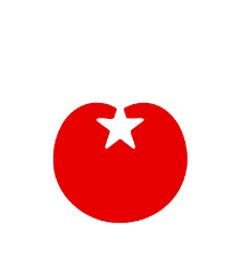 SP afdeling Stichtse VechtVoor nadere informatie kunt u altijd contact opnemen met de SP afdeling Stichtse Vecht                                       
Tel.nr. 06-25171686   of email naar : stichtsevecht@sp.nl)   of  bezoek onze
website:  https://stichtsevecht.sp.nl_